 Zadania do realizacji w dniu 22.05.2020GIMNASTYKA PORANNAhttps://view.genial.ly/5eb82acb2fb48d0d930bbcdd/interactive-content-gimnastyka-przedszkolakow?fbclid=IwAR08wrF-5UnXcU8bh0Q2RAkskUQ-eoB4JzLh1rGnbEx96_oJUSp5BPzKyR0AKTYWNOŚĆ RUCHOWA       T: ZESTAW ĆWICZEŃ GIMASTYCZNYCH- w załączniku pod planemAKTYWNOŚĆ JĘZYKOWA     T: Nauka wiersza- życzenia dla mamy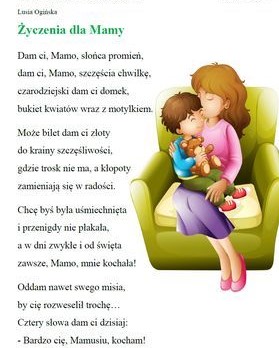 * Rodzic czyta dziecku wiersz.*Rozmowa z dzieckiem na temat treści wiersza. - Jakie prezenty dziecko chciało ofiarować swojej mamie?- Dziecko układa samodzielnie życzenia dla swojej mamy.* Rodzic czyta ponownie, dziecko słucha uważnie*Kolejne czytanie fragmentu tekstu, dziecko dopowiada to, co pamięta.* Próby samodzielnego recytowania najpierw fragmentów, następnie całych zwrotek * Karty pracy cz. 4 – str.44-45Połącz pierwsze głoski z nazw rysunków. Narysuj prezenty, które dostała mama i tato od Olka i Ady.* Wykonanie krawatu dla taty.* Przeczytaj- załącznik pdf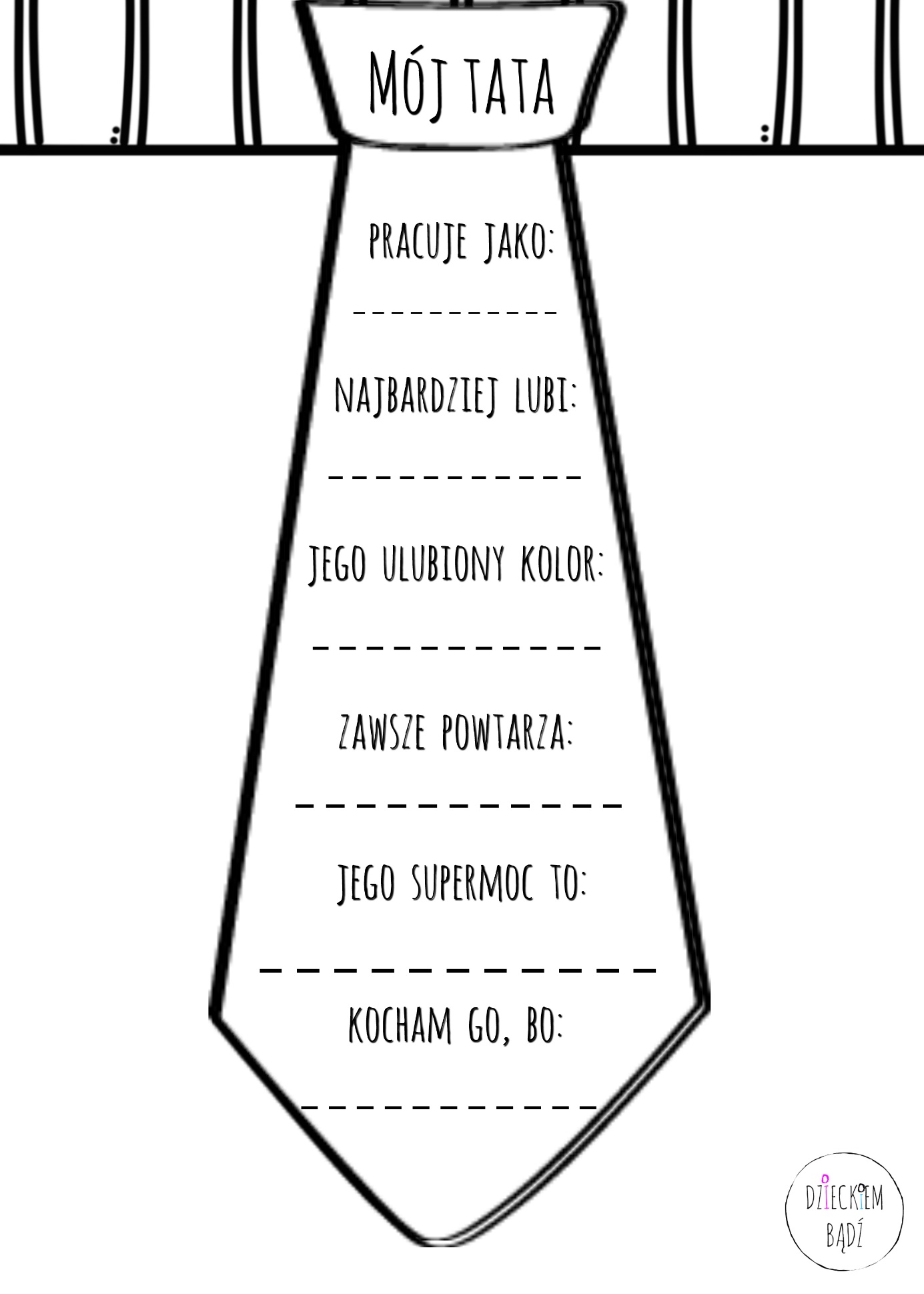 DODATKOWOBajka – Zawodyhttps://www.youtube.com/watch?v=K9TF6aefiUwPiosenka Zozi- Dziękuję mamohttps://www.youtube.com/watch?v=j09kDRPi3tEPolicz i pokoloruj bukiet dla mamy- załącznik pdfRodzinny portret- załącznik pdfZabawa „Zgadnij, co mam na myśli” ‒ wybierz jeden przedmiot z otoczenia, następnie opisz jego wygląd i funkcje tak, żeby dziecko mogło odgadnąć, o co chodzi, np. „Jest niewielki, zielony, stoi na półce, można do niego nalać wodę” (wazonik). Stopień trudności (wybór przedmiotu i jego opis) możesz zmieniać w zależności od możliwości dziecka. Zabawa rozwija dziecięcą wyobraźnię i umiejętność logicznego myślenia.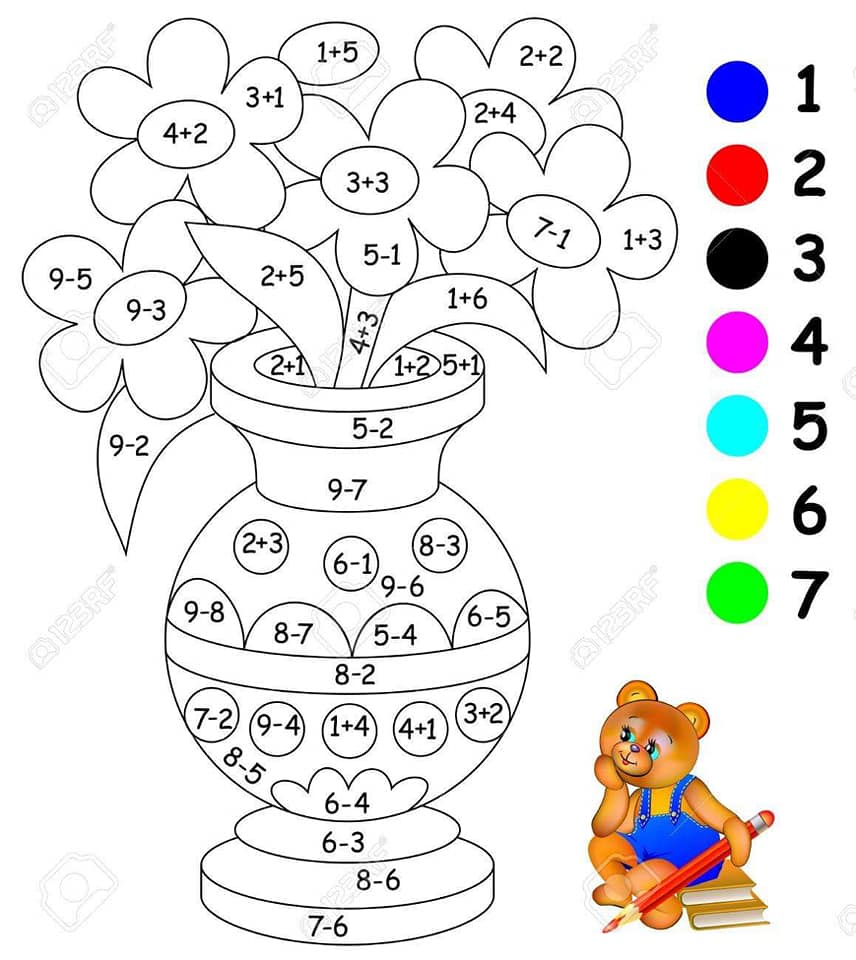 